Дни финансовой грамотности в ГКОУ «Специальная (коррекционная) общеобразовательная школа-интернат №  1»В рамках Всероссийской програмы « Дни финансовой грамотности в учебных заведениях» , приуроченному к государственному профессиональному празднику « День финансиста» в учителя социально-бытовой ориентировки Колотушкина Таисия Фёдоровна  и Земцова Валентина Яковлевна  провели мероприятие в формате открытого урока на тему « Бюджет семьи» в 8-9 классах.Мероприятие было направлено на развитие финансовой грамотности и формирования основ финансово-грамотного поведения и ответственного отношения к личным финансам у обучающихся старших классов. 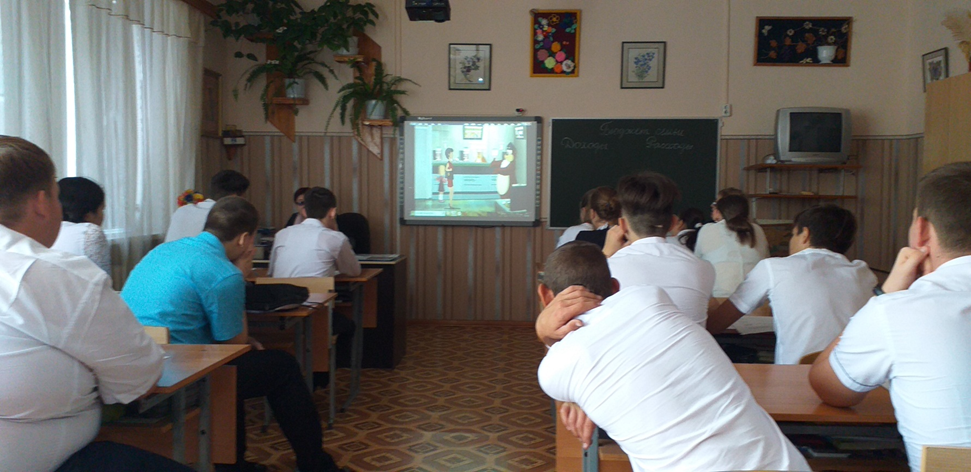 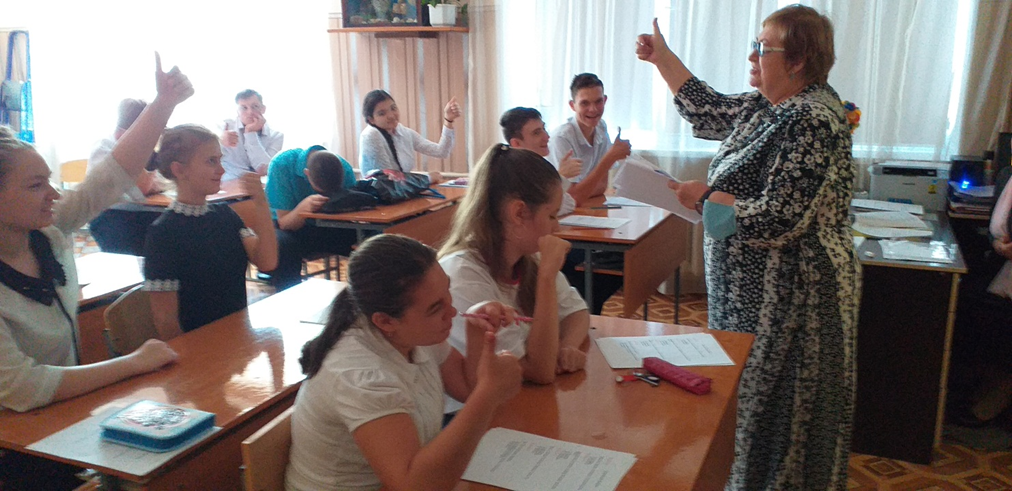 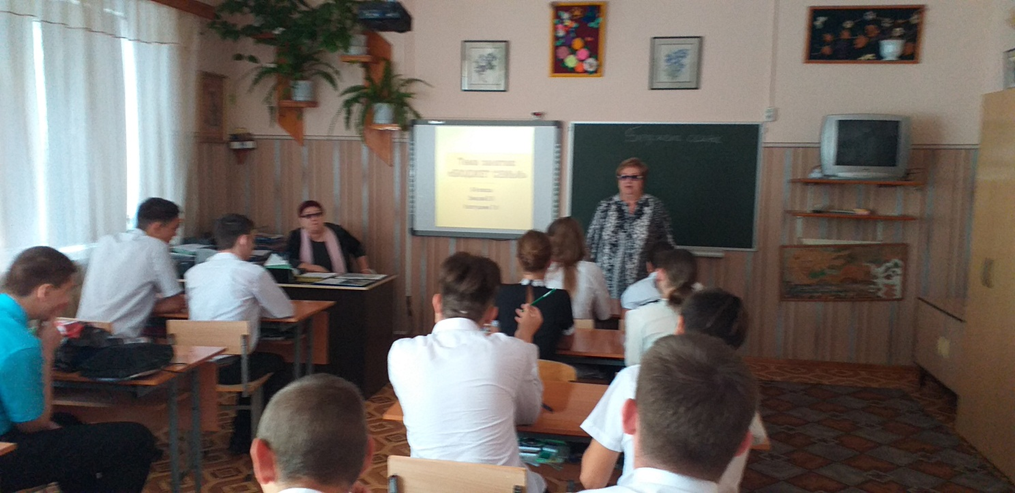 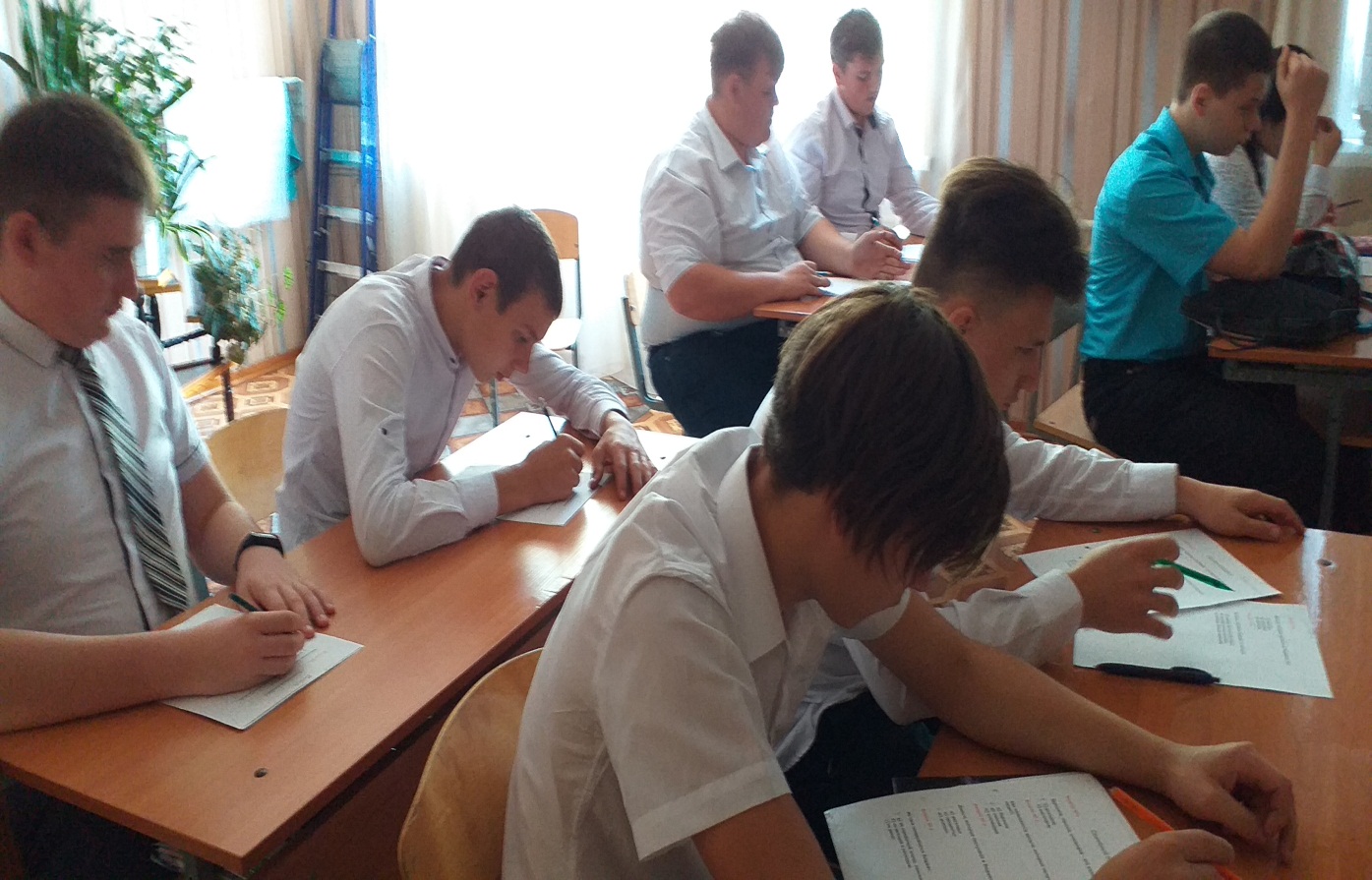 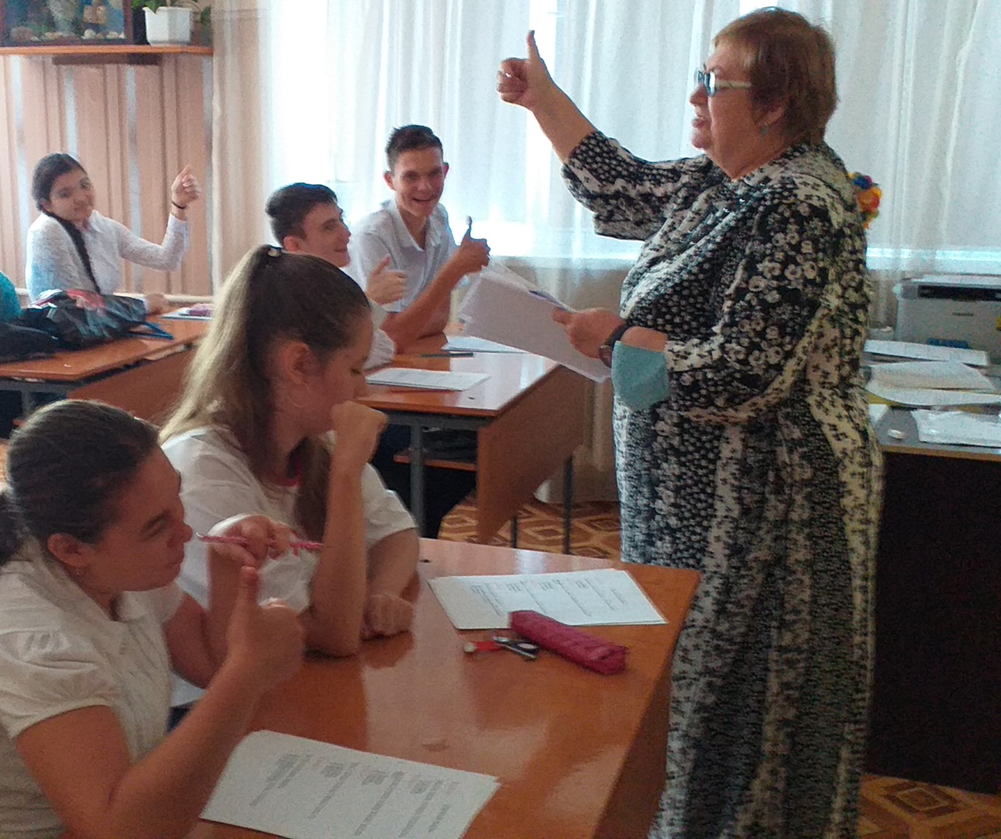 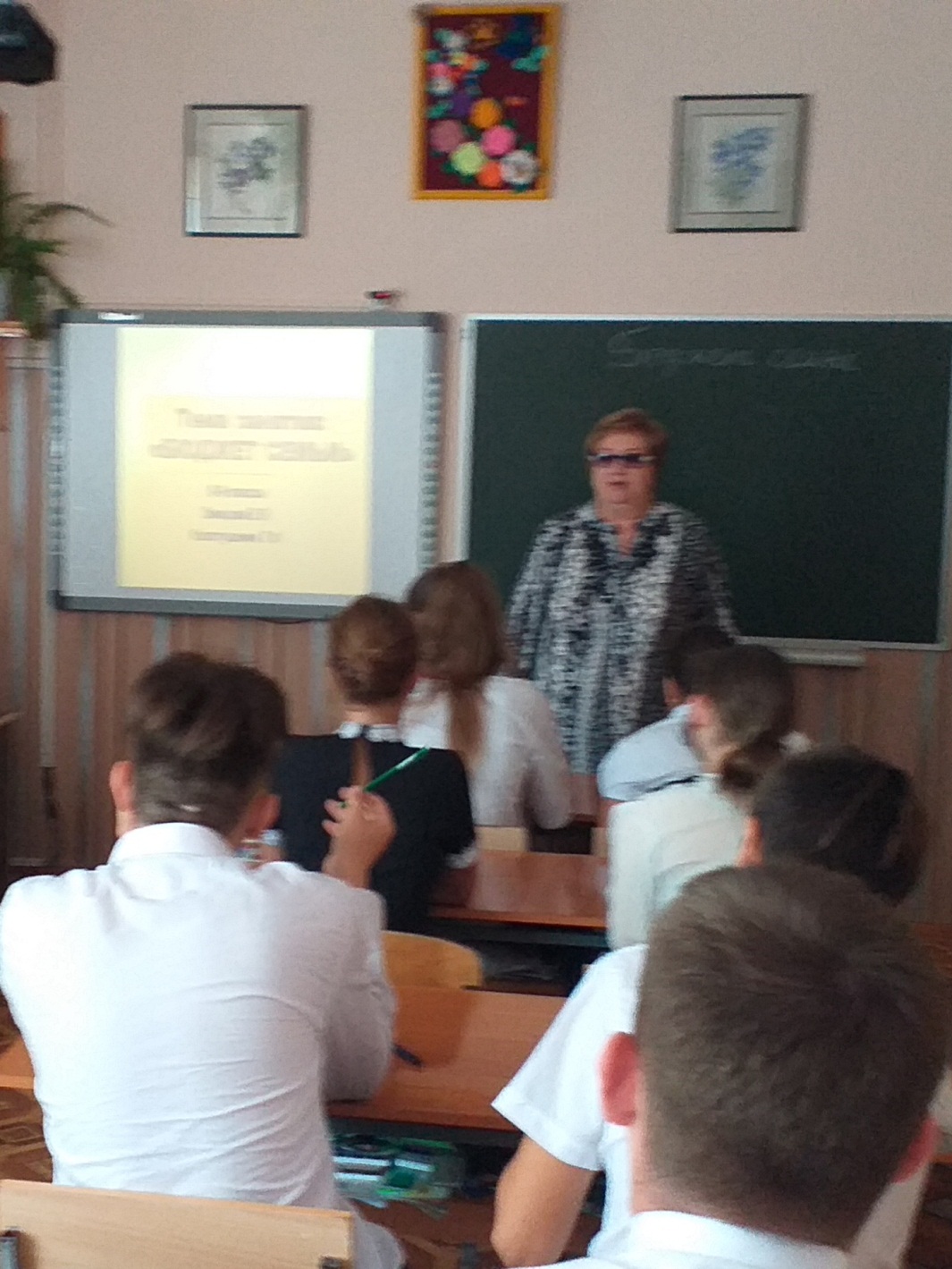 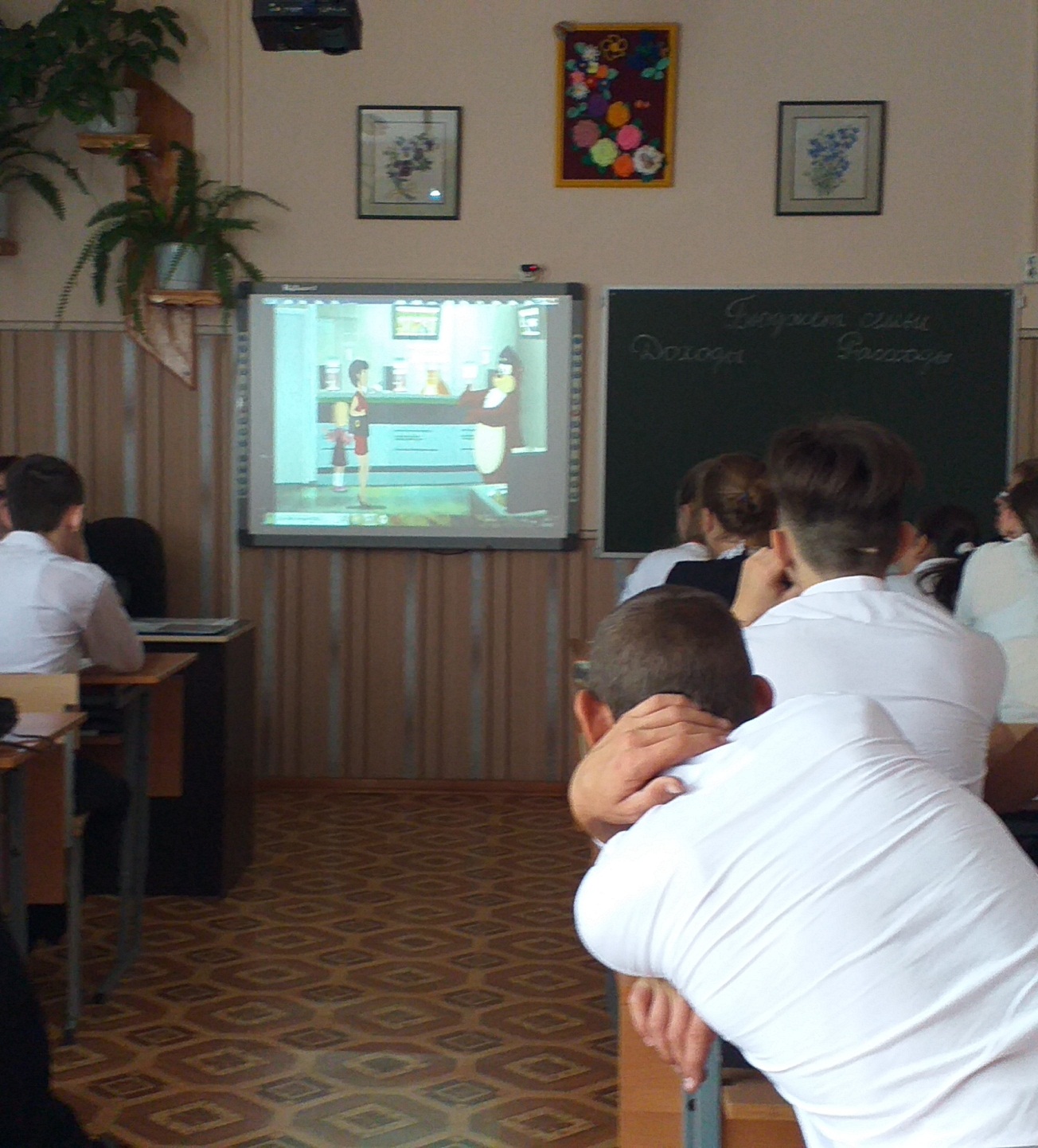 